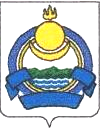 О внесении изменений в приказ от 17.12.2015 №1 «Об аттестации экспертов, привлекаемых Республиканской службой государственного строительного и жилищного надзора к проведению мероприятий по региональному государственному жилищному надзору и лицензионному контролю предпринимательской деятельности по управлению многоквартирными домами»	В целях реализации положений постановления Правительства Российской Федерации от 10 июля 2014 года № 636 «Об аттестации экспертов, привлекаемых органами, уполномоченными на осуществление государственного контроля (надзора), органами муниципального контроля, к проведению мероприятий по контролю» п р и к а з ы в а ю:Внести в приказ Республиканской службы государственного строительного и жилищного надзора от 17.12.2015 №1 «Об аттестации экспертов, привлекаемых Республиканской службой государственного строительного и жилищного надзора к проведению мероприятий по региональному государственному жилищному надзору и лицензионному контролю предпринимательской деятельности по управлению многоквартирными домами» (зарегистрирован в реестре нормативных правовых актов органов исполнительной власти Республики Бурятия 21 декабря 2015 г. № 032015658), следующие изменения:Изложить наименование приказа в следующей редакции:«Об аттестации экспертов, привлекаемых Республиканской службой государственного строительного и жилищного надзора к проведению мероприятий по региональному государственному жилищному надзору, лицензионному контролю предпринимательской деятельности по управлению многоквартирными домами и государственному контролю (надзору) в области долевого строительства многоквартирных домов и (или) иных объектов недвижимости».1.2. Пункт 1 приказа изложить в следующей редакции:«1.Образовать аттестационную комиссию Республиканской службы государственного строительного и жилищного надзора для проведения квалификационного экзамена по аттестации экспертов, привлекаемых к проведению мероприятий по региональному государственному жилищному надзору, лицензионному контролю предпринимательской деятельности по управлению многоквартирными домами и государственному контролю (надзору) в области долевого строительства многоквартирных домов и (или) иных объектов недвижимости и утвердить ее состав согласно приложению 1 к настоящему приказу (далее – Госстройжилнадзор, аттестационная комиссия).».1.3. В пунктах 2.1., 2.3.-2.5., 2.7., 2.8. после слов «многоквартирными домами» дополнить словами « и государственному контролю (надзору) в области долевого строительства многоквартирных домов и (или) иных объектов недвижимости ».1.4. Приложение 1 изложить в новой редакции согласно приложению №1 к настоящему приказу.1.5. Приложение 2 изложить в новой редакции согласно приложению №2 к настоящему приказу.1.6. Приложение 3 изложить в новой редакции согласно приложению №3 к настоящему приказу.1.7. Приложение 4 изложить в новой редакции согласно приложению №4 к настоящему приказу.1.8. Приложение 5 изложить в новой редакции согласно приложению №5 к настоящему приказу.1.9. Приложение 6 изложить в новой редакции согласно приложению № 6 к настоящему приказу.1.10. Приложение 8 изложить в новой редакции согласно приложению №7 к настоящему приказу.1.11. Приложение 9 изложить в новой редакции согласно приложению №8 к настоящему приказу.	2. Настоящий приказ вступает в силу со дня его официального опубликования.Руководитель									Н.В. ПавлюкПриложение №1 к приказу от ________2018  № ___										     Приложение 1 к Приказуот 17.12.2015 №1Состав аттестационной комиссии Госстройжилнадзора для проведения квалификационного экзамена по аттестации экспертов, привлекаемых к проведению мероприятий по региональному государственному жилищному надзору, лицензионному контролю предпринимательской деятельности по управлению многоквартирными домами и государственному контролю (надзору) в области долевого строительства многоквартирных домов и (или) иных объектов недвижимостиПриложение №2к приказу от _______2018 №_____										    Приложение 2 к Приказу от 17.12.2015 №1Положение об аттестационной комиссии Госстройжилнадзора для проведения квалификационного экзамена по аттестации экспертов, привлекаемых к проведению мероприятий по региональному государственному жилищному надзору, лицензионному контролю предпринимательской деятельности по управлению многоквартирными домами и государственному контролю (надзору) в области долевого строительства многоквартирных домов и (или) иных объектов недвижимости1.  Настоящее Положение определяет порядок работы аттестационной комиссии Госстройжилнадзора для проведения квалификационного экзамена по аттестации экспертов, привлекаемых к проведению мероприятий по региональному государственному жилищному надзору, лицензионному контролю предпринимательской деятельности по управлению многоквартирными домами и государственному контролю (надзору) в области долевого строительства многоквартирных домов и (или) иных объектов недвижимости, образованной в соответствии с пунктом 12 Правил аттестации экспертов, привлекаемых органами, уполномоченными наосуществление государственного контроля (надзора), органами муниципального контроля, к проведению мероприятий по контролю в соответствии с Федеральным законом «О защите прав юридических лиц и индивидуальных предпринимателей при осуществлении государственного контроля (надзора) и муниципального контроля», утвержденных постановлением Правительства Российской Федерации от 10.07.2014 № 636.2.Аттестационная комиссия является постоянно действующим органом, созданным с целью определения на основе результатов квалификационного экзамена соответствия гражданина, не являющегося индивидуальным предпринимателем, претендующего на получение аттестации эксперта, привлекаемого Госстройжилнадзором к проведению мероприятий по региональному государственному жилищному надзору, лицензионному контролю предпринимательской деятельности по управлению многоквартирными домами и государственному контролю (надзору) в области долевого строительства многоквартирных домов и (или) иных объектов недвижимости(далее - заявитель) критериям аттестации, установленным настоящим приказом (далее - критерии аттестации).         3. С целью проведения квалификационного экзамена аттестационная комиссия: - обеспечивает соблюдение порядка проведения квалификационного экзамена, установленного настоящим приказом;- принимает решения по итогам квалификационного экзамена; - оформляет протокол по результатам квалификационного экзамена.4. Аттестационная комиссия образуется приказом Госстройжилнадзора, в котором определяется председатель аттестационной комиссии, заместители председателя аттестационной комиссии, секретарь аттестационной комиссии и иные члены аттестационной комиссии. Изменения в состав аттестационной комиссии вносятся приказом Госстройжилнадзора. Аттестационная комиссия состоит из восьми человек.5. Членство в аттестационной комиссии прекращается на основании приказа Госстройжилнадзора в случае поступления заявления от члена аттестационной комиссии с просьбой об исключении его из состава аттестационной комиссии, а также в случае смерти либо признания его судом умершим или безвестно отсутствующим.6. Председатель аттестационной комиссии, помимо функций члена аттестационной комиссии, выполняет следующие функции: - осуществляет общее руководство деятельностью аттестационной комиссии; 
- определяет полномочия заместителя председателя аттестационной комиссии; 
- ведет заседания аттестационной комиссии.7. Заместитель председателя аттестационной комиссии, помимо осуществления функций члена аттестационной комиссии, ведет заседания аттестационной комиссии в отсутствие председателя аттестационной комиссии.8. Член аттестационной комиссии выполняет следующие функции: -обеспечивает соблюдение порядка проведения квалификационного экзамена; - участвует в принятии решений по итогам квалификационного экзамена.9. Секретарь аттестационной комиссии, помимо осуществления функций члена аттестационной комиссии, выполняет следующие функции: - организует работу аттестационной комиссии;- ведет делопроизводство аттестационной комиссии, в том числе протоколы аттестационной комиссии, осуществляет подготовку к проведению квалификационного экзамена, проектов решений аттестационной комиссии, проектов приказов Госстройжилнадзора;- своевременно информирует всех членов аттестационной комиссии о заседаниях аттестационной комиссии;- осуществляет регистрацию заявителей на квалификационном экзамене с присвоением им индивидуальных идентификационных номеров;
- организует размещение информации о проведении квалификационного экзамена на официальном сайте Госстройжилнадзора;- направляет (вручает)  копию приказаГосстройжилнадзора об аттестации (отказе в аттестации) в течение 3 рабочих дней со дня принятия такого решения заявителю посредством заказного почтового отправления с уведомлением о вручении, либо в виде электронного документа,подписанного простой электронной подписью, через информационно-телекоммуникационные сети общего доступа, включая сеть «Интернет», в том числе посредством федеральной государственной информационной системы «Единый портал государственных и муниципальных услуг (функций)» (далее - Единый портал). 10. Заседания аттестационной комиссии проводятся по мере необходимости.11. Заседание аттестационной комиссии считается правомочным, если на нем присутствует не менее трех членов аттестационной комиссии.12. Место и время проведения заседания аттестационной комиссии для формирования и утверждения экзаменационных заданий и ответов на них определяются председателем аттестационной комиссии.13. Место и время проведения квалификационного экзамена определяются в соответствии с уведомлением о допуске претендента (эксперта) к квалификационному экзамену, направляемым Госстройжилнадзором претенденту (эксперту).Приложение №3 к приказу от ________2018 №_____Приложение 3к Приказуот 17.12.2015 №1Перечень видов экспертизПриложение №4 к приказу от _________2018 №____										      Приложение 4    к Приказуот 17.12.2015 №1Критерии аттестации экспертов, привлекаемыхГосстройжилнадзором к проведению мероприятий по региональному государственному жилищному надзору, лицензионному контролю предпринимательской деятельности по управлению многоквартирными домами и государственному контролю (надзору) в области долевого строительства многоквартирных домов и (или) иных объектов недвижимостиОтбор экспертов, привлекаемых Госстройжилнадзором к проведению мероприятий по региональному государственному жилищному надзору, лицензионному контролю предпринимательской деятельности по управлению многоквартирными домами и государственному контролю (надзору) в области долевого строительства многоквартирных домов и (или) иных объектов недвижимости, осуществляется на основании следующих критериев:1.Наличие среднего профессионального образования, высшего профессионального образования в соответствии с Федеральным законом от 29.12.2012 № 273-ФЗ «Об образовании в Российской Федерации»по направлению (специальности), соответствующему профилю (предметной области) экспертной деятельности;	2. Наличие стажа работы по профилю экспертной деятельности;3. Знание законодательства Российской Федерации в предметной области деятельности эксперта;4. Умение проводить необходимые экспертизы, обследования, испытания и расследования, оформлять по их результатам соответствующие экспертные заключения;5. Умение грамотно формулировать профессиональное суждение и его обосновывать.Приложение № 5 к приказу от _________2018 №____Приложение 5 к Приказу от 17.12.2015 №1Заявление об аттестации гражданина, претендующего на получение аттестации эксперта, привлекаемого для проведения мероприятий по региональному жилищному надзору, лицензионному контролю предпринимательской деятельности по управлению многоквартирными домами и государственному контролю (надзору) в области долевого строительства многоквартирных домов и (или) иных объектов недвижимости** Подпись заявителя не ставится в случае подачи заявления и прилагаемых документов в электронном виде.Приложение № 6к приказу от _________2018  №_______Приложение 6 к Приказуот 17.12.2015 №1Порядок проведения квалификационного экзамена гражданина, претендующего на получение аттестации эксперта, привлекаемого к проведению мероприятий по региональному государственному жилищному надзору, лицензионному контролю  предпринимательской деятельности по управлению многоквартирными домами и государственному контролю (надзору) в области долевого строительства многоквартирных домов и (или) иных объектов недвижимостиКвалификационный экзамен гражданина, претендующего на получение аттестации эксперта, привлекаемого Госстройжилнадзором к проведению мероприятий по региональному государственному жилищному надзору, лицензионному контролю предпринимательской деятельности по управлению многоквартирными домами и государственному контролю (надзору) в области долевого строительства многоквартирных домов и (или) иных объектов недвижимости в соответствии с Федеральным законом от 26.12.2008 № 294-ФЗ «О защите прав юридических лиц и индивидуальных предпринимателей при осуществлении государственного контроля (надзора) и муниципального контроля»  (далее - квалификационный экзамен), проводится аттестационной комиссией Госстройжилнадзора.Основанием для проведения квалификационного экзамена является приказ Госстройжилнадзора о допуске гражданина, претендующего на получение аттестации эксперта, привлекаемого к проведению мероприятий по региональному государственному жилищному надзору, лицензионному контролю предпринимательской деятельности по управлению многоквартирными домами и государственному контролю (надзору) в области долевого строительства многоквартирных домов и (или) иных объектов недвижимости (далее - заявитель), к проведению квалификационного экзамена, принятый в срок, не превышающий 15 рабочих дней со дня поступления заявления об аттестации по результатам проверки Госстройжилнадзора представленных заявителем документов и сведений.Госстройжилнадзор уведомляет заявителя о принятом решении, указанном в пункте 2 настоящего Порядка, в течение 5 рабочих дней со дня принятия такого решения посредством заказного почтового отправления с уведомлением о вручении либо в виде электронного документа, подписанного простой электронной подписью, через информационно-телекоммуникационные сети общего доступа, включая сеть «Интернет», в том числе посредством Единого портала.Дата проведения квалификационного экзамена устанавливается не позднее 3 месяцев со дня получения заявления об аттестации.Заявитель в течение 10 рабочих дней со дня направления Госстройжилнадзором уведомления о месте, дате и времени проведения квалификационного экзамена вправе направить в Госстройжилнадзор заявление об изменении даты и времени проведения квалификационного экзамена, но не более одного раза в рамках процедуры его аттестации.Заявитель должен в установленное время явиться на квалификационный экзамен, имея с собой документ, удостоверяющий личность.Заявитель, не имеющий при себе паспорта гражданина Российской Федерации или иного документа, удостоверяющего его личность, либо опоздавший к началу квалификационного экзамена, считается не явившимся на квалификационный экзамен.Секретарь аттестационной комиссии осуществляет регистрацию заявителей и проставляет напротив фамилии, имени, отчества (при наличии) каждого заявителя индивидуальный идентификационный номер. Заявитель подтверждает ознакомление с присвоенным ему индивидуальным идентификационным номером личной подписью в регистрационном списке присутствующих на квалификационном экзамене заявителей.Регистрация заявителей проводится до начала заседания аттестационной комиссии.Квалификационный экзамен проводится в два этапа:- тестирование по вопросам, утвержденным Министерством строительства и жилищно-коммунального хозяйства Российской Федерации приказом от 05.12.2014  №789/пр, посредством использования программного обеспечения;- индивидуальное тестирование;- индивидуальное собеседование.  	11. В помещении, в котором проводится квалификационный экзамен, допускается присутствие только заявителей и членов аттестационной комиссии.	12. В ходе проведения квалификационного экзамена не допускается использование заявителями специальной, справочной и иной литературы, письменных заметок, средств мобильной связи и иных средств хранения и передачи информации. Общение между заявителями в процессе проведения экзамена не допускается.13. Квалификационный экзамен считается сданным в случае, если большинством голосов присутствующих на заседании принято соответствующее решение.14. В случае получения неудовлетворительной оценки заявитель имеет право на повторную сдачу квалификационного экзамена (после соответствующей подготовки).15. Результаты квалификационного экзамена и решение по его результатам оформляются протоколом аттестационной комиссии, который подписывается председательствующим и секретарем аттестационной комиссии.16. К протоколу аттестационной комиссии прилагаются результаты тестирования всех заявителей, присутствовавших на квалификационном экзамене, регистрационный список присутствовавших на квалификационном экзамене заявителей.17. При несогласии с принятым аттестационной комиссией решением, член аттестационной комиссии имеет право в письменной форме изложить особое мнение, которое прилагается к протоколу аттестационной комиссии.18. Заявитель вправе ознакомиться с результатами квалификационного экзамена и решением аттестационной комиссии непосредственно после окончания квалификационного экзамена.19. По результатам квалификационного экзамена издается приказ Госстройжилнадзора об аттестации заявителя либо об отказе в аттестации заявителя.20. Сведения об аттестации заявителя вносятся секретарем аттестационной комиссии в реестр экспертов, который публикуется на официальном сайте Госстройжилнадзора в сети «Интернет».Приложение №7к приказу от _________2018 №______Приложение 8 к Приказуот 17.12.2015 №1Правила формирования и ведения реестра экспертов, привлекаемых Госстройжилнадзором к проведению мероприятий по региональному государственному жилищному надзору, лицензионному контролю предпринимательской деятельности по управлению многоквартирными домами и государственному контролю (надзору) в области долевого строительства многоквартирных домов и (или) иных объектов недвижимости1. Общие положения1.1. Настоящие Правила устанавливают порядок формирования и ведения реестра экспертов, привлекаемых Госстройжилнадзором к проведению мероприятий по региональному государственному жилищному надзору, лицензионному контролю и государственному контролю (надзору) в области долевого строительства многоквартирных домов и (или) иных объектов недвижимости (далее - реестр экспертов, эксперты), в том числе состав дополнительных сведений, включаемых в реестр, и порядок предоставления сведений из реестра. 1.2. Реестр содержит сведения об экспертах в электронной форме.
         1.3. Формирование и ведение реестра осуществляются с использованием технологий, позволяющих обеспечить сбор и внесение в реестр сведений об экспертах, их хранение, систематизацию, актуализацию и защиту.         1.4. Каждой записи в реестре присваивается регистрационный номер, и для каждой записи указывается дата внесения ее в реестр.Порядок формирования и ведения реестра экспертов2.1.  Обеспечение формирования и ведения реестра осуществляется Госстройжилнадзором.2.2. Реестр экспертов содержит следующие сведения:2.2.1. Дата внесения в реестр сведений об аттестованном эксперте.
        2.2.2. Дата проведения аттестации.
        2.2.3. Фамилия, имя и отчество эксперта.2.2.4. Дата и номер приказаГосстройжилнадзора об аттестации эксперта.
        2.2.5. Срок действия аттестации.
        2.2.6. Вид экспертизы.2.2.7. Информация о прекращении действия аттестации.2.3. Госстройжилнадзор обеспечивает сбор и внесение сведений в реестр в срок, не превышающий трех рабочих дней со дня принятия Госстройжилнадзором решений:  2.3.1. Об аттестации заявителя.2.3.2. О внесении изменений в сведения об аттестованном эксперте в случаях:
- расширения либо сокращения видов экспертизы аттестованного эксперта;
- прекращения действия аттестации;- изменения имени, фамилии и отчества (если имеется).Порядок предоставления сведений, содержащихся в реестре экспертов3.1. Сведения, содержащиеся в реестре экспертов, являются открытыми для ознакомления с ними органов государственной власти, органов местного самоуправления, юридических и физических лиц, за исключением сведений, относящихся к информации, доступ к которой ограничен в соответствии с федеральными законами.3.2. Доступ к сведениям, содержащимся в реестре экспертов, за исключением сведений, относящихся к информации, доступ к которой ограничен в соответствии с федеральными законами, обеспечивается путем:3.2.1. Размещения на официальном сайте Госстройжилнадзора в форме открытых данных.3.2.2. Предоставления по запросам заинтересованных лиц на бумажном носителе.3.2.3. Предоставления по запросам заинтересованных лиц в электронном виде с использованием информационно-телекоммуникационных сетей общего доступа, включая информационно-телекоммуникационную сеть "Интернет".3.3. Предоставление сведений, содержащихся в реестре экспертов, по межведомственным запросам государственных органов, органов местного самоуправления, в том числе с использованием системы межведомственного электронного взаимодействия, а также по запросам юридических и физических лиц осуществляется Госстройжилнадзором в срок не более пяти рабочих дней со дня поступления в Госстройжилнадзор соответствующего запроса.3.4. Сведения, содержащиеся в реестрах, предоставляются бесплатно.

Приложение №8к приказу от ________2018  № ____Приложение 9к Приказу от 17.12.2015 №1Форма реестра экспертов, привлекаемых Госстройжилнадзором к проведению мероприятий по региональному государственному жилищному надзору, лицензионному контролю предпринимательской деятельности по управлению многоквартирными домами и государственному контролю (надзору) в области долевого строительства многоквартирных домов и (или) иных объектов недвижимостиРЕСПУБЛИКАНСКАЯ СЛУЖБА ГОСУДАРСТВЕННОГО СТРОИТЕЛЬНОГОИ ЖИЛИЩНОГО НАДЗОРАГYРЭНЭЙ БАРИЛГЫН БА ГЭР БАЙРЫН ХИНАЛТЫН УЛАСАЙ АЛБАНП Р И К А З ___________2018г.№ ___г. Улан-УдэПредседатель комиссии:Павлюк Николай ВладимировичРуководитель Республиканской службы государственного строительного и жилищного надзораЗаместители председателя комиссии:Трифонов Федор МартемьяновичЗаместитель Руководителя Республиканской службы государственного строительного и жилищного надзора по строительному надзоруАхандаева Ирина АлексеевнаЗаместитель Руководителя Республиканской службы государственного строительного и жилищного надзора – начальник отдела по жилищному надзоруЧлены комиссии:Баторова Юлия ЮрьевнаНачальник отдела лицензирования и лицензионного контроля Республиканской службы государственного строительного и жилищного надзораБазарова Жаргалма ОктябревнаКонсультант сектора по контролю за долевым строительством Республиканской службы государственного строительного и жилищного надзораКозыкина Виктория ВикторовнаКонсультант отдела по жилищному надзору Республиканской службы государственного строительного и жилищного надзораCуворова Елена ПавловнаГлавный специалист отдела правового и организационно-финансового обеспечения Республиканской службы государственного строительного и жилищного надзораСекретарь комиссии:Басанова Яна ЮрьевнаКонсультант по кадрам отдела правового и организационно-финансового обеспечения Республиканской службы государственного строительного и жилищного надзора№п/пВид экспертизыПродолжи-тельностьпроведения экспертизы (из расчета на 1 многоквар-тирный дом)1Экспертиза формирования фонда капитального ремонта8 часов2Экспертиза деятельности юридических лиц, индивидуальных предпринимателей, осуществляющих управление многоквартирными домами, оказывающих услуги и (или) выполняющих работы по содержанию и ремонту общего имущества в многоквартирных домах 16 часов3Экспертиза качества предоставления коммунальных услуг собственникам и пользователям помещений в многоквартирных домах и жилых домах8 часов на 1 квартиру, но не более 40 часов на один многоквар-тирный дом Экспертиза качества предоставления коммунальных услуг собственникам и пользователям помещений в многоквартирных домах и жилых домах4Экспертиза помещений многоквартирных домов и жилых домовна предмет оснащенности приборами учета используемых энергетических ресурсов и соблюдения требований энергетической эффективности24 часа5Экспертиза создания товарищества собственников жилья, жилищного, жилищно-строительного или иного специализированного потребительского кооператива, соответствия законодательству устава товарищества собственников жилья, жилищного, жилищно-строительного или иного специализированного потребительского кооператива, соблюдения прав иобязанностей их членов и порядка внесения изменений в устав такого товарищества или такого кооператива16 часов6Экспертиза принятия собственниками помещений в многоквартирном доме решения о выборе юридического лица независимо от организационно-правовой формы или индивидуального предпринимателя, осуществляющих деятельность по управлению многоквартирным домом24 часа7Экспертиза принятия решения о заключении с управляющей организации договора оказания услуг и (или) выполнения работ по содержанию и ремонту общего имущества в многоквартирном доме16 часов8Экспертиза принятия решения о заключении договоров оказания услуг по содержанию и (или) выполнению работ по ремонту общего имущества в многоквартирном доме, порядка утверждения условий этих договоров и их заключения16 часов9Экспертиза содержания общего имущества собственников помещений в многоквартирном доме, осуществления текущего и капитального ремонта общего имущества в данном доме, а также соответствия выполнения управляющей организацией обязательств, предусмотренных частью 2 статьи 162 Жилищного кодекса Российской Федерации.24 часа10Экспертиза предоставления жилых помещений в наёмных домах социального использования и заключение и исполнение договоров найма жилых помещений жилищного фонда социального использования и договоров найма жилых помещений16 часов11Экспертиза перевода жилого помещения в нежилое помещение и нежилого помещения в жилое помещение12 часа12Экспертиза за порядком признания жилого помещения пригоднымдляпроживания.8 часов на 1 квартиру, но не более 16 часов на один многоквартирный дом13Экспертиза переустройства и перепланировки жилых помещений 16 часов14Экспертиза качества управления многоквартирными домами 24 часа15Экспертиза услуг и работ по содержанию и ремонту общего имущества в многоквартирном доме 24 часа16Экспертиза размера платы на содержание и ремонт жилого помещения 16 часов17Экспертиза создания и деятельности советов многоквартирных домов 8 часов18Экспертиза размера и внесения платы за коммунальные услуги16 часов19Экспертиза стандарта раскрытия информации организациями, осуществляющими деятельность в сфере управления многоквартирными домами20 часов20Экспертиза расходования денежных средств, сформированных за счет взносов на капитальный ремонт и обеспечением сохранности данных средств 24 часа21Экспертиза порядка ввода ограничения, приостановления предоставления коммунальных услуг 24 часа22Экспертиза применения предельных (максимальных) индексов изменения размера вносимой гражданами платы за коммунальные услуги24 часа23Экспертиза законности привлечения денежных средств участников долевого строительства 8 часов (на 1 объект капитального строительства-ОКС)24Экспертиза заключения договоров участия в долевом строительстве8 часов25Экспертиза обеспечения исполнения обязательств по договорам  участия в долевом строительстве8 часов26Экспертиза создания и ведения застройщиком в информационно - телекоммуникационной сети «Интернет» сайта, раскрытия  информации на сайте8 часов27Экспертиза проектной декларации 16 часов  (на 1 ОКС)28Экспертиза ежеквартальной отчетности застройщика, связанной с привлечением денежных средств участников12 часов29Экспертиза нормативов оценки финансовой устойчивости деятельности застройщика8 часов30Экспертиза промежуточной и годовой бухгалтерской (финансовой) отчетности8 часов31Экспертиза примерного  графикареализации проекта строительства8 часов (на 1 ОКС)32Экспертиза ведения застройщиком пообъектного бухгалтерского учета денежных средств, уплачиваемых участниками по договорам участия в долевом строительстве8 часов (на 1 ОКС)33Экспертиза целевого использования денежных средств, уплачиваемых участниками по договорам пообъектно12 часов (на 1 ОКС)34Экспертиза использования денежных средств участников долевого строительства на возмещение затрат на строительство, реконструкцию объектов социальной инфраструктуры16  часов (на 1 ОКС)35Экспертиза сметной документации объекта капитального строительства 12 часов (на 1 ОКС)36Экспертиза стоимости незавершенного строительства объекта капитального строительства 48 часов (на 1 ОКС)37Экспертиза цен на строительные материалы, изделий, применяемых при строительстве каждого объекта капитального строительства8 часовВ Республиканскую службу государственного строительного и жилищного надзораВ Республиканскую службу государственного строительного и жилищного надзораВ Республиканскую службу государственного строительного и жилищного надзораВ Республиканскую службу государственного строительного и жилищного надзораВ Республиканскую службу государственного строительного и жилищного надзораВ Республиканскую службу государственного строительного и жилищного надзораВ Республиканскую службу государственного строительного и жилищного надзораВ Республиканскую службу государственного строительного и жилищного надзораВ Республиканскую службу государственного строительного и жилищного надзораВ Республиканскую службу государственного строительного и жилищного надзораВ Республиканскую службу государственного строительного и жилищного надзораВ Республиканскую службу государственного строительного и жилищного надзораВ Республиканскую службу государственного строительного и жилищного надзораВ Республиканскую службу государственного строительного и жилищного надзораВ Республиканскую службу государственного строительного и жилищного надзораВ Республиканскую службу государственного строительного и жилищного надзораВ Республиканскую службу государственного строительного и жилищного надзораВ Республиканскую службу государственного строительного и жилищного надзораВ Республиканскую службу государственного строительного и жилищного надзораВ Республиканскую службу государственного строительного и жилищного надзораВ Республиканскую службу государственного строительного и жилищного надзораот:от:от:(фамилия, имя, отчество (если имеется)  (полностью))(фамилия, имя, отчество (если имеется)  (полностью))(фамилия, имя, отчество (если имеется)  (полностью))(фамилия, имя, отчество (если имеется)  (полностью))(фамилия, имя, отчество (если имеется)  (полностью))(фамилия, имя, отчество (если имеется)  (полностью))(фамилия, имя, отчество (если имеется)  (полностью))(фамилия, имя, отчество (если имеется)  (полностью))(фамилия, имя, отчество (если имеется)  (полностью))(фамилия, имя, отчество (если имеется)  (полностью))(фамилия, имя, отчество (если имеется)  (полностью))(фамилия, имя, отчество (если имеется)  (полностью))(фамилия, имя, отчество (если имеется)  (полностью))(фамилия, имя, отчество (если имеется)  (полностью))(фамилия, имя, отчество (если имеется)  (полностью))(фамилия, имя, отчество (если имеется)  (полностью))(фамилия, имя, отчество (если имеется)  (полностью))(фамилия, имя, отчество (если имеется)  (полностью))ЗАЯВЛЕНИЕ
об аттестации претендента (эксперта) в области ЗАЯВЛЕНИЕ
об аттестации претендента (эксперта) в области ЗАЯВЛЕНИЕ
об аттестации претендента (эксперта) в области ЗАЯВЛЕНИЕ
об аттестации претендента (эксперта) в области ЗАЯВЛЕНИЕ
об аттестации претендента (эксперта) в области ЗАЯВЛЕНИЕ
об аттестации претендента (эксперта) в области ЗАЯВЛЕНИЕ
об аттестации претендента (эксперта) в области ЗАЯВЛЕНИЕ
об аттестации претендента (эксперта) в области ЗАЯВЛЕНИЕ
об аттестации претендента (эксперта) в области ЗАЯВЛЕНИЕ
об аттестации претендента (эксперта) в области ЗАЯВЛЕНИЕ
об аттестации претендента (эксперта) в области ЗАЯВЛЕНИЕ
об аттестации претендента (эксперта) в области ЗАЯВЛЕНИЕ
об аттестации претендента (эксперта) в области ЗАЯВЛЕНИЕ
об аттестации претендента (эксперта) в области ЗАЯВЛЕНИЕ
об аттестации претендента (эксперта) в области ЗАЯВЛЕНИЕ
об аттестации претендента (эксперта) в области ЗАЯВЛЕНИЕ
об аттестации претендента (эксперта) в области ЗАЯВЛЕНИЕ
об аттестации претендента (эксперта) в области ЗАЯВЛЕНИЕ
об аттестации претендента (эксперта) в области ЗАЯВЛЕНИЕ
об аттестации претендента (эксперта) в области ЗАЯВЛЕНИЕ
об аттестации претендента (эксперта) в области ЗАЯВЛЕНИЕ
об аттестации претендента (эксперта) в области ЗАЯВЛЕНИЕ
об аттестации претендента (эксперта) в области ЗАЯВЛЕНИЕ
об аттестации претендента (эксперта) в области ЗАЯВЛЕНИЕ
об аттестации претендента (эксперта) в области ЗАЯВЛЕНИЕ
об аттестации претендента (эксперта) в области ЗАЯВЛЕНИЕ
об аттестации претендента (эксперта) в области ЗАЯВЛЕНИЕ
об аттестации претендента (эксперта) в области ЗАЯВЛЕНИЕ
об аттестации претендента (эксперта) в области ЗАЯВЛЕНИЕ
об аттестации претендента (эксперта) в области (наименование вида экспертизы)(наименование вида экспертизы)(наименование вида экспертизы)(наименование вида экспертизы)(наименование вида экспертизы)(наименование вида экспертизы)(наименование вида экспертизы)(наименование вида экспертизы)(наименование вида экспертизы)(наименование вида экспертизы)(наименование вида экспертизы)(наименование вида экспертизы)(наименование вида экспертизы)(наименование вида экспертизы)(наименование вида экспертизы)(наименование вида экспертизы)(наименование вида экспертизы)(наименование вида экспертизы)(наименование вида экспертизы)(наименование вида экспертизы)(наименование вида экспертизы)(наименование вида экспертизы)(наименование вида экспертизы)(наименование вида экспертизы)(наименование вида экспертизы)(наименование вида экспертизы)(наименование вида экспертизы)(наименование вида экспертизы)(наименование вида экспертизы)(наименование вида экспертизы)Прошу провести аттестацию в качестве эксперта по видам экспертиз:Прошу провести аттестацию в качестве эксперта по видам экспертиз:Прошу провести аттестацию в качестве эксперта по видам экспертиз:Прошу провести аттестацию в качестве эксперта по видам экспертиз:Прошу провести аттестацию в качестве эксперта по видам экспертиз:Прошу провести аттестацию в качестве эксперта по видам экспертиз:Прошу провести аттестацию в качестве эксперта по видам экспертиз:Прошу провести аттестацию в качестве эксперта по видам экспертиз:Прошу провести аттестацию в качестве эксперта по видам экспертиз:Прошу провести аттестацию в качестве эксперта по видам экспертиз:Прошу провести аттестацию в качестве эксперта по видам экспертиз:Прошу провести аттестацию в качестве эксперта по видам экспертиз:Прошу провести аттестацию в качестве эксперта по видам экспертиз:Прошу провести аттестацию в качестве эксперта по видам экспертиз:Прошу провести аттестацию в качестве эксперта по видам экспертиз:Прошу провести аттестацию в качестве эксперта по видам экспертиз:Прошу провести аттестацию в качестве эксперта по видам экспертиз:Прошу провести аттестацию в качестве эксперта по видам экспертиз:Прошу провести аттестацию в качестве эксперта по видам экспертиз:Прошу провести аттестацию в качестве эксперта по видам экспертиз:Прошу провести аттестацию в качестве эксперта по видам экспертиз:Прошу провести аттестацию в качестве эксперта по видам экспертиз:Прошу провести аттестацию в качестве эксперта по видам экспертиз:Прошу провести аттестацию в качестве эксперта по видам экспертиз:Прошу провести аттестацию в качестве эксперта по видам экспертиз:Прошу провести аттестацию в качестве эксперта по видам экспертиз:Прошу провести аттестацию в качестве эксперта по видам экспертиз:Прошу провести аттестацию в качестве эксперта по видам экспертиз:Прошу провести аттестацию в качестве эксперта по видам экспертиз:Прошу провести аттестацию в качестве эксперта по видам экспертиз:...О себе сообщаю следующие сведения:О себе сообщаю следующие сведения:О себе сообщаю следующие сведения:О себе сообщаю следующие сведения:О себе сообщаю следующие сведения:О себе сообщаю следующие сведения:О себе сообщаю следующие сведения:О себе сообщаю следующие сведения:О себе сообщаю следующие сведения:О себе сообщаю следующие сведения:О себе сообщаю следующие сведения:О себе сообщаю следующие сведения:О себе сообщаю следующие сведения:О себе сообщаю следующие сведения:О себе сообщаю следующие сведения:О себе сообщаю следующие сведения:О себе сообщаю следующие сведения:О себе сообщаю следующие сведения:О себе сообщаю следующие сведения:О себе сообщаю следующие сведения:О себе сообщаю следующие сведения:О себе сообщаю следующие сведения:О себе сообщаю следующие сведения:О себе сообщаю следующие сведения:О себе сообщаю следующие сведения:О себе сообщаю следующие сведения:О себе сообщаю следующие сведения:О себе сообщаю следующие сведения:О себе сообщаю следующие сведения:О себе сообщаю следующие сведения:фамилия, имя и отчество(если имеется)фамилия, имя и отчество(если имеется)фамилия, имя и отчество(если имеется)фамилия, имя и отчество(если имеется)фамилия, имя и отчество(если имеется)2) данные документа, удостоверяющего личность заявителя2) данные документа, удостоверяющего личность заявителя2) данные документа, удостоверяющего личность заявителя2) данные документа, удостоверяющего личность заявителя2) данные документа, удостоверяющего личность заявителя2) данные документа, удостоверяющего личность заявителя2) данные документа, удостоверяющего личность заявителя2) данные документа, удостоверяющего личность заявителя2) данные документа, удостоверяющего личность заявителя2) данные документа, удостоверяющего личность заявителя2) данные документа, удостоверяющего личность заявителя3) контактная информация 3) контактная информация 3) контактная информация 3) контактная информация 3) контактная информация (адресместа жительства, номер телефона, адрес электронной почты  (если имеется)(адресместа жительства, номер телефона, адрес электронной почты  (если имеется)(адресместа жительства, номер телефона, адрес электронной почты  (если имеется)(адресместа жительства, номер телефона, адрес электронной почты  (если имеется)(адресместа жительства, номер телефона, адрес электронной почты  (если имеется)(адресместа жительства, номер телефона, адрес электронной почты  (если имеется)(адресместа жительства, номер телефона, адрес электронной почты  (если имеется)(адресместа жительства, номер телефона, адрес электронной почты  (если имеется)(адресместа жительства, номер телефона, адрес электронной почты  (если имеется)(адресместа жительства, номер телефона, адрес электронной почты  (если имеется)(адресместа жительства, номер телефона, адрес электронной почты  (если имеется)(адресместа жительства, номер телефона, адрес электронной почты  (если имеется)(адресместа жительства, номер телефона, адрес электронной почты  (если имеется)(адресместа жительства, номер телефона, адрес электронной почты  (если имеется)(адресместа жительства, номер телефона, адрес электронной почты  (если имеется)(адресместа жительства, номер телефона, адрес электронной почты  (если имеется)(адресместа жительства, номер телефона, адрес электронной почты  (если имеется)(адресместа жительства, номер телефона, адрес электронной почты  (если имеется)(адресместа жительства, номер телефона, адрес электронной почты  (если имеется)(адресместа жительства, номер телефона, адрес электронной почты  (если имеется)(адресместа жительства, номер телефона, адрес электронной почты  (если имеется)(адресместа жительства, номер телефона, адрес электронной почты  (если имеется)(адресместа жительства, номер телефона, адрес электронной почты  (если имеется)(адресместа жительства, номер телефона, адрес электронной почты  (если имеется)(адресместа жительства, номер телефона, адрес электронной почты  (если имеется)4) идентификационный номер налогоплательщика 4) идентификационный номер налогоплательщика 4) идентификационный номер налогоплательщика 4) идентификационный номер налогоплательщика 4) идентификационный номер налогоплательщика 4) идентификационный номер налогоплательщика 4) идентификационный номер налогоплательщика 4) идентификационный номер налогоплательщика 4) идентификационный номер налогоплательщика 4) идентификационный номер налогоплательщика 5) вид государственного контроля (надзора) - государственный жилищный надзор, лицензионный контроль предпринимательской деятельности по управлению многоквартирными домами игосударственному контролю (надзору) в области долевого строительства многоквартирных домов и (или) иных объектов недвижимости.5) вид государственного контроля (надзора) - государственный жилищный надзор, лицензионный контроль предпринимательской деятельности по управлению многоквартирными домами игосударственному контролю (надзору) в области долевого строительства многоквартирных домов и (или) иных объектов недвижимости.5) вид государственного контроля (надзора) - государственный жилищный надзор, лицензионный контроль предпринимательской деятельности по управлению многоквартирными домами игосударственному контролю (надзору) в области долевого строительства многоквартирных домов и (или) иных объектов недвижимости.5) вид государственного контроля (надзора) - государственный жилищный надзор, лицензионный контроль предпринимательской деятельности по управлению многоквартирными домами игосударственному контролю (надзору) в области долевого строительства многоквартирных домов и (или) иных объектов недвижимости.5) вид государственного контроля (надзора) - государственный жилищный надзор, лицензионный контроль предпринимательской деятельности по управлению многоквартирными домами игосударственному контролю (надзору) в области долевого строительства многоквартирных домов и (или) иных объектов недвижимости.5) вид государственного контроля (надзора) - государственный жилищный надзор, лицензионный контроль предпринимательской деятельности по управлению многоквартирными домами игосударственному контролю (надзору) в области долевого строительства многоквартирных домов и (или) иных объектов недвижимости.5) вид государственного контроля (надзора) - государственный жилищный надзор, лицензионный контроль предпринимательской деятельности по управлению многоквартирными домами игосударственному контролю (надзору) в области долевого строительства многоквартирных домов и (или) иных объектов недвижимости.5) вид государственного контроля (надзора) - государственный жилищный надзор, лицензионный контроль предпринимательской деятельности по управлению многоквартирными домами игосударственному контролю (надзору) в области долевого строительства многоквартирных домов и (или) иных объектов недвижимости.5) вид государственного контроля (надзора) - государственный жилищный надзор, лицензионный контроль предпринимательской деятельности по управлению многоквартирными домами игосударственному контролю (надзору) в области долевого строительства многоквартирных домов и (или) иных объектов недвижимости.5) вид государственного контроля (надзора) - государственный жилищный надзор, лицензионный контроль предпринимательской деятельности по управлению многоквартирными домами игосударственному контролю (надзору) в области долевого строительства многоквартирных домов и (или) иных объектов недвижимости.5) вид государственного контроля (надзора) - государственный жилищный надзор, лицензионный контроль предпринимательской деятельности по управлению многоквартирными домами игосударственному контролю (надзору) в области долевого строительства многоквартирных домов и (или) иных объектов недвижимости.5) вид государственного контроля (надзора) - государственный жилищный надзор, лицензионный контроль предпринимательской деятельности по управлению многоквартирными домами игосударственному контролю (надзору) в области долевого строительства многоквартирных домов и (или) иных объектов недвижимости.5) вид государственного контроля (надзора) - государственный жилищный надзор, лицензионный контроль предпринимательской деятельности по управлению многоквартирными домами игосударственному контролю (надзору) в области долевого строительства многоквартирных домов и (или) иных объектов недвижимости.5) вид государственного контроля (надзора) - государственный жилищный надзор, лицензионный контроль предпринимательской деятельности по управлению многоквартирными домами игосударственному контролю (надзору) в области долевого строительства многоквартирных домов и (или) иных объектов недвижимости.5) вид государственного контроля (надзора) - государственный жилищный надзор, лицензионный контроль предпринимательской деятельности по управлению многоквартирными домами игосударственному контролю (надзору) в области долевого строительства многоквартирных домов и (или) иных объектов недвижимости.5) вид государственного контроля (надзора) - государственный жилищный надзор, лицензионный контроль предпринимательской деятельности по управлению многоквартирными домами игосударственному контролю (надзору) в области долевого строительства многоквартирных домов и (или) иных объектов недвижимости.5) вид государственного контроля (надзора) - государственный жилищный надзор, лицензионный контроль предпринимательской деятельности по управлению многоквартирными домами игосударственному контролю (надзору) в области долевого строительства многоквартирных домов и (или) иных объектов недвижимости.5) вид государственного контроля (надзора) - государственный жилищный надзор, лицензионный контроль предпринимательской деятельности по управлению многоквартирными домами игосударственному контролю (надзору) в области долевого строительства многоквартирных домов и (или) иных объектов недвижимости.5) вид государственного контроля (надзора) - государственный жилищный надзор, лицензионный контроль предпринимательской деятельности по управлению многоквартирными домами игосударственному контролю (надзору) в области долевого строительства многоквартирных домов и (или) иных объектов недвижимости.5) вид государственного контроля (надзора) - государственный жилищный надзор, лицензионный контроль предпринимательской деятельности по управлению многоквартирными домами игосударственному контролю (надзору) в области долевого строительства многоквартирных домов и (или) иных объектов недвижимости.5) вид государственного контроля (надзора) - государственный жилищный надзор, лицензионный контроль предпринимательской деятельности по управлению многоквартирными домами игосударственному контролю (надзору) в области долевого строительства многоквартирных домов и (или) иных объектов недвижимости.5) вид государственного контроля (надзора) - государственный жилищный надзор, лицензионный контроль предпринимательской деятельности по управлению многоквартирными домами игосударственному контролю (надзору) в области долевого строительства многоквартирных домов и (или) иных объектов недвижимости.5) вид государственного контроля (надзора) - государственный жилищный надзор, лицензионный контроль предпринимательской деятельности по управлению многоквартирными домами игосударственному контролю (надзору) в области долевого строительства многоквартирных домов и (или) иных объектов недвижимости.5) вид государственного контроля (надзора) - государственный жилищный надзор, лицензионный контроль предпринимательской деятельности по управлению многоквартирными домами игосударственному контролю (надзору) в области долевого строительства многоквартирных домов и (или) иных объектов недвижимости.5) вид государственного контроля (надзора) - государственный жилищный надзор, лицензионный контроль предпринимательской деятельности по управлению многоквартирными домами игосударственному контролю (надзору) в области долевого строительства многоквартирных домов и (или) иных объектов недвижимости.5) вид государственного контроля (надзора) - государственный жилищный надзор, лицензионный контроль предпринимательской деятельности по управлению многоквартирными домами игосударственному контролю (надзору) в области долевого строительства многоквартирных домов и (или) иных объектов недвижимости.5) вид государственного контроля (надзора) - государственный жилищный надзор, лицензионный контроль предпринимательской деятельности по управлению многоквартирными домами игосударственному контролю (надзору) в области долевого строительства многоквартирных домов и (или) иных объектов недвижимости.5) вид государственного контроля (надзора) - государственный жилищный надзор, лицензионный контроль предпринимательской деятельности по управлению многоквартирными домами игосударственному контролю (надзору) в области долевого строительства многоквартирных домов и (или) иных объектов недвижимости.5) вид государственного контроля (надзора) - государственный жилищный надзор, лицензионный контроль предпринимательской деятельности по управлению многоквартирными домами игосударственному контролю (надзору) в области долевого строительства многоквартирных домов и (или) иных объектов недвижимости.5) вид государственного контроля (надзора) - государственный жилищный надзор, лицензионный контроль предпринимательской деятельности по управлению многоквартирными домами игосударственному контролю (надзору) в области долевого строительства многоквартирных домов и (или) иных объектов недвижимости.В соответствии со статьей 9 Федерального закона от 27.07.2006 №152-ФЗ "О персональных данных"даю согласие на автоматизированную, а также без использования средств автоматизации обработку моих персональных данных, а именно совершение действий, предусмотренных пунктом 3 части 1 статьи 3 Федерального закона от 27.07.2006 г. №152-ФЗ "О персональных данных".Обязуюсь не разглашать сведения о персональных данных и иные сведения, предусмотренные Федеральным законом от 27.07.2006 г. №152-ФЗ "О персональных данных", ставшие мне известными при осуществлении экспертизы.В соответствии со статьей 9 Федерального закона от 27.07.2006 №152-ФЗ "О персональных данных"даю согласие на автоматизированную, а также без использования средств автоматизации обработку моих персональных данных, а именно совершение действий, предусмотренных пунктом 3 части 1 статьи 3 Федерального закона от 27.07.2006 г. №152-ФЗ "О персональных данных".Обязуюсь не разглашать сведения о персональных данных и иные сведения, предусмотренные Федеральным законом от 27.07.2006 г. №152-ФЗ "О персональных данных", ставшие мне известными при осуществлении экспертизы.В соответствии со статьей 9 Федерального закона от 27.07.2006 №152-ФЗ "О персональных данных"даю согласие на автоматизированную, а также без использования средств автоматизации обработку моих персональных данных, а именно совершение действий, предусмотренных пунктом 3 части 1 статьи 3 Федерального закона от 27.07.2006 г. №152-ФЗ "О персональных данных".Обязуюсь не разглашать сведения о персональных данных и иные сведения, предусмотренные Федеральным законом от 27.07.2006 г. №152-ФЗ "О персональных данных", ставшие мне известными при осуществлении экспертизы.В соответствии со статьей 9 Федерального закона от 27.07.2006 №152-ФЗ "О персональных данных"даю согласие на автоматизированную, а также без использования средств автоматизации обработку моих персональных данных, а именно совершение действий, предусмотренных пунктом 3 части 1 статьи 3 Федерального закона от 27.07.2006 г. №152-ФЗ "О персональных данных".Обязуюсь не разглашать сведения о персональных данных и иные сведения, предусмотренные Федеральным законом от 27.07.2006 г. №152-ФЗ "О персональных данных", ставшие мне известными при осуществлении экспертизы.В соответствии со статьей 9 Федерального закона от 27.07.2006 №152-ФЗ "О персональных данных"даю согласие на автоматизированную, а также без использования средств автоматизации обработку моих персональных данных, а именно совершение действий, предусмотренных пунктом 3 части 1 статьи 3 Федерального закона от 27.07.2006 г. №152-ФЗ "О персональных данных".Обязуюсь не разглашать сведения о персональных данных и иные сведения, предусмотренные Федеральным законом от 27.07.2006 г. №152-ФЗ "О персональных данных", ставшие мне известными при осуществлении экспертизы.В соответствии со статьей 9 Федерального закона от 27.07.2006 №152-ФЗ "О персональных данных"даю согласие на автоматизированную, а также без использования средств автоматизации обработку моих персональных данных, а именно совершение действий, предусмотренных пунктом 3 части 1 статьи 3 Федерального закона от 27.07.2006 г. №152-ФЗ "О персональных данных".Обязуюсь не разглашать сведения о персональных данных и иные сведения, предусмотренные Федеральным законом от 27.07.2006 г. №152-ФЗ "О персональных данных", ставшие мне известными при осуществлении экспертизы.В соответствии со статьей 9 Федерального закона от 27.07.2006 №152-ФЗ "О персональных данных"даю согласие на автоматизированную, а также без использования средств автоматизации обработку моих персональных данных, а именно совершение действий, предусмотренных пунктом 3 части 1 статьи 3 Федерального закона от 27.07.2006 г. №152-ФЗ "О персональных данных".Обязуюсь не разглашать сведения о персональных данных и иные сведения, предусмотренные Федеральным законом от 27.07.2006 г. №152-ФЗ "О персональных данных", ставшие мне известными при осуществлении экспертизы.В соответствии со статьей 9 Федерального закона от 27.07.2006 №152-ФЗ "О персональных данных"даю согласие на автоматизированную, а также без использования средств автоматизации обработку моих персональных данных, а именно совершение действий, предусмотренных пунктом 3 части 1 статьи 3 Федерального закона от 27.07.2006 г. №152-ФЗ "О персональных данных".Обязуюсь не разглашать сведения о персональных данных и иные сведения, предусмотренные Федеральным законом от 27.07.2006 г. №152-ФЗ "О персональных данных", ставшие мне известными при осуществлении экспертизы.В соответствии со статьей 9 Федерального закона от 27.07.2006 №152-ФЗ "О персональных данных"даю согласие на автоматизированную, а также без использования средств автоматизации обработку моих персональных данных, а именно совершение действий, предусмотренных пунктом 3 части 1 статьи 3 Федерального закона от 27.07.2006 г. №152-ФЗ "О персональных данных".Обязуюсь не разглашать сведения о персональных данных и иные сведения, предусмотренные Федеральным законом от 27.07.2006 г. №152-ФЗ "О персональных данных", ставшие мне известными при осуществлении экспертизы.В соответствии со статьей 9 Федерального закона от 27.07.2006 №152-ФЗ "О персональных данных"даю согласие на автоматизированную, а также без использования средств автоматизации обработку моих персональных данных, а именно совершение действий, предусмотренных пунктом 3 части 1 статьи 3 Федерального закона от 27.07.2006 г. №152-ФЗ "О персональных данных".Обязуюсь не разглашать сведения о персональных данных и иные сведения, предусмотренные Федеральным законом от 27.07.2006 г. №152-ФЗ "О персональных данных", ставшие мне известными при осуществлении экспертизы.В соответствии со статьей 9 Федерального закона от 27.07.2006 №152-ФЗ "О персональных данных"даю согласие на автоматизированную, а также без использования средств автоматизации обработку моих персональных данных, а именно совершение действий, предусмотренных пунктом 3 части 1 статьи 3 Федерального закона от 27.07.2006 г. №152-ФЗ "О персональных данных".Обязуюсь не разглашать сведения о персональных данных и иные сведения, предусмотренные Федеральным законом от 27.07.2006 г. №152-ФЗ "О персональных данных", ставшие мне известными при осуществлении экспертизы.В соответствии со статьей 9 Федерального закона от 27.07.2006 №152-ФЗ "О персональных данных"даю согласие на автоматизированную, а также без использования средств автоматизации обработку моих персональных данных, а именно совершение действий, предусмотренных пунктом 3 части 1 статьи 3 Федерального закона от 27.07.2006 г. №152-ФЗ "О персональных данных".Обязуюсь не разглашать сведения о персональных данных и иные сведения, предусмотренные Федеральным законом от 27.07.2006 г. №152-ФЗ "О персональных данных", ставшие мне известными при осуществлении экспертизы.В соответствии со статьей 9 Федерального закона от 27.07.2006 №152-ФЗ "О персональных данных"даю согласие на автоматизированную, а также без использования средств автоматизации обработку моих персональных данных, а именно совершение действий, предусмотренных пунктом 3 части 1 статьи 3 Федерального закона от 27.07.2006 г. №152-ФЗ "О персональных данных".Обязуюсь не разглашать сведения о персональных данных и иные сведения, предусмотренные Федеральным законом от 27.07.2006 г. №152-ФЗ "О персональных данных", ставшие мне известными при осуществлении экспертизы.В соответствии со статьей 9 Федерального закона от 27.07.2006 №152-ФЗ "О персональных данных"даю согласие на автоматизированную, а также без использования средств автоматизации обработку моих персональных данных, а именно совершение действий, предусмотренных пунктом 3 части 1 статьи 3 Федерального закона от 27.07.2006 г. №152-ФЗ "О персональных данных".Обязуюсь не разглашать сведения о персональных данных и иные сведения, предусмотренные Федеральным законом от 27.07.2006 г. №152-ФЗ "О персональных данных", ставшие мне известными при осуществлении экспертизы.В соответствии со статьей 9 Федерального закона от 27.07.2006 №152-ФЗ "О персональных данных"даю согласие на автоматизированную, а также без использования средств автоматизации обработку моих персональных данных, а именно совершение действий, предусмотренных пунктом 3 части 1 статьи 3 Федерального закона от 27.07.2006 г. №152-ФЗ "О персональных данных".Обязуюсь не разглашать сведения о персональных данных и иные сведения, предусмотренные Федеральным законом от 27.07.2006 г. №152-ФЗ "О персональных данных", ставшие мне известными при осуществлении экспертизы.В соответствии со статьей 9 Федерального закона от 27.07.2006 №152-ФЗ "О персональных данных"даю согласие на автоматизированную, а также без использования средств автоматизации обработку моих персональных данных, а именно совершение действий, предусмотренных пунктом 3 части 1 статьи 3 Федерального закона от 27.07.2006 г. №152-ФЗ "О персональных данных".Обязуюсь не разглашать сведения о персональных данных и иные сведения, предусмотренные Федеральным законом от 27.07.2006 г. №152-ФЗ "О персональных данных", ставшие мне известными при осуществлении экспертизы.В соответствии со статьей 9 Федерального закона от 27.07.2006 №152-ФЗ "О персональных данных"даю согласие на автоматизированную, а также без использования средств автоматизации обработку моих персональных данных, а именно совершение действий, предусмотренных пунктом 3 части 1 статьи 3 Федерального закона от 27.07.2006 г. №152-ФЗ "О персональных данных".Обязуюсь не разглашать сведения о персональных данных и иные сведения, предусмотренные Федеральным законом от 27.07.2006 г. №152-ФЗ "О персональных данных", ставшие мне известными при осуществлении экспертизы.В соответствии со статьей 9 Федерального закона от 27.07.2006 №152-ФЗ "О персональных данных"даю согласие на автоматизированную, а также без использования средств автоматизации обработку моих персональных данных, а именно совершение действий, предусмотренных пунктом 3 части 1 статьи 3 Федерального закона от 27.07.2006 г. №152-ФЗ "О персональных данных".Обязуюсь не разглашать сведения о персональных данных и иные сведения, предусмотренные Федеральным законом от 27.07.2006 г. №152-ФЗ "О персональных данных", ставшие мне известными при осуществлении экспертизы.В соответствии со статьей 9 Федерального закона от 27.07.2006 №152-ФЗ "О персональных данных"даю согласие на автоматизированную, а также без использования средств автоматизации обработку моих персональных данных, а именно совершение действий, предусмотренных пунктом 3 части 1 статьи 3 Федерального закона от 27.07.2006 г. №152-ФЗ "О персональных данных".Обязуюсь не разглашать сведения о персональных данных и иные сведения, предусмотренные Федеральным законом от 27.07.2006 г. №152-ФЗ "О персональных данных", ставшие мне известными при осуществлении экспертизы.В соответствии со статьей 9 Федерального закона от 27.07.2006 №152-ФЗ "О персональных данных"даю согласие на автоматизированную, а также без использования средств автоматизации обработку моих персональных данных, а именно совершение действий, предусмотренных пунктом 3 части 1 статьи 3 Федерального закона от 27.07.2006 г. №152-ФЗ "О персональных данных".Обязуюсь не разглашать сведения о персональных данных и иные сведения, предусмотренные Федеральным законом от 27.07.2006 г. №152-ФЗ "О персональных данных", ставшие мне известными при осуществлении экспертизы.В соответствии со статьей 9 Федерального закона от 27.07.2006 №152-ФЗ "О персональных данных"даю согласие на автоматизированную, а также без использования средств автоматизации обработку моих персональных данных, а именно совершение действий, предусмотренных пунктом 3 части 1 статьи 3 Федерального закона от 27.07.2006 г. №152-ФЗ "О персональных данных".Обязуюсь не разглашать сведения о персональных данных и иные сведения, предусмотренные Федеральным законом от 27.07.2006 г. №152-ФЗ "О персональных данных", ставшие мне известными при осуществлении экспертизы.В соответствии со статьей 9 Федерального закона от 27.07.2006 №152-ФЗ "О персональных данных"даю согласие на автоматизированную, а также без использования средств автоматизации обработку моих персональных данных, а именно совершение действий, предусмотренных пунктом 3 части 1 статьи 3 Федерального закона от 27.07.2006 г. №152-ФЗ "О персональных данных".Обязуюсь не разглашать сведения о персональных данных и иные сведения, предусмотренные Федеральным законом от 27.07.2006 г. №152-ФЗ "О персональных данных", ставшие мне известными при осуществлении экспертизы.В соответствии со статьей 9 Федерального закона от 27.07.2006 №152-ФЗ "О персональных данных"даю согласие на автоматизированную, а также без использования средств автоматизации обработку моих персональных данных, а именно совершение действий, предусмотренных пунктом 3 части 1 статьи 3 Федерального закона от 27.07.2006 г. №152-ФЗ "О персональных данных".Обязуюсь не разглашать сведения о персональных данных и иные сведения, предусмотренные Федеральным законом от 27.07.2006 г. №152-ФЗ "О персональных данных", ставшие мне известными при осуществлении экспертизы.В соответствии со статьей 9 Федерального закона от 27.07.2006 №152-ФЗ "О персональных данных"даю согласие на автоматизированную, а также без использования средств автоматизации обработку моих персональных данных, а именно совершение действий, предусмотренных пунктом 3 части 1 статьи 3 Федерального закона от 27.07.2006 г. №152-ФЗ "О персональных данных".Обязуюсь не разглашать сведения о персональных данных и иные сведения, предусмотренные Федеральным законом от 27.07.2006 г. №152-ФЗ "О персональных данных", ставшие мне известными при осуществлении экспертизы.В соответствии со статьей 9 Федерального закона от 27.07.2006 №152-ФЗ "О персональных данных"даю согласие на автоматизированную, а также без использования средств автоматизации обработку моих персональных данных, а именно совершение действий, предусмотренных пунктом 3 части 1 статьи 3 Федерального закона от 27.07.2006 г. №152-ФЗ "О персональных данных".Обязуюсь не разглашать сведения о персональных данных и иные сведения, предусмотренные Федеральным законом от 27.07.2006 г. №152-ФЗ "О персональных данных", ставшие мне известными при осуществлении экспертизы.В соответствии со статьей 9 Федерального закона от 27.07.2006 №152-ФЗ "О персональных данных"даю согласие на автоматизированную, а также без использования средств автоматизации обработку моих персональных данных, а именно совершение действий, предусмотренных пунктом 3 части 1 статьи 3 Федерального закона от 27.07.2006 г. №152-ФЗ "О персональных данных".Обязуюсь не разглашать сведения о персональных данных и иные сведения, предусмотренные Федеральным законом от 27.07.2006 г. №152-ФЗ "О персональных данных", ставшие мне известными при осуществлении экспертизы.В соответствии со статьей 9 Федерального закона от 27.07.2006 №152-ФЗ "О персональных данных"даю согласие на автоматизированную, а также без использования средств автоматизации обработку моих персональных данных, а именно совершение действий, предусмотренных пунктом 3 части 1 статьи 3 Федерального закона от 27.07.2006 г. №152-ФЗ "О персональных данных".Обязуюсь не разглашать сведения о персональных данных и иные сведения, предусмотренные Федеральным законом от 27.07.2006 г. №152-ФЗ "О персональных данных", ставшие мне известными при осуществлении экспертизы.В соответствии со статьей 9 Федерального закона от 27.07.2006 №152-ФЗ "О персональных данных"даю согласие на автоматизированную, а также без использования средств автоматизации обработку моих персональных данных, а именно совершение действий, предусмотренных пунктом 3 части 1 статьи 3 Федерального закона от 27.07.2006 г. №152-ФЗ "О персональных данных".Обязуюсь не разглашать сведения о персональных данных и иные сведения, предусмотренные Федеральным законом от 27.07.2006 г. №152-ФЗ "О персональных данных", ставшие мне известными при осуществлении экспертизы.В соответствии со статьей 9 Федерального закона от 27.07.2006 №152-ФЗ "О персональных данных"даю согласие на автоматизированную, а также без использования средств автоматизации обработку моих персональных данных, а именно совершение действий, предусмотренных пунктом 3 части 1 статьи 3 Федерального закона от 27.07.2006 г. №152-ФЗ "О персональных данных".Обязуюсь не разглашать сведения о персональных данных и иные сведения, предусмотренные Федеральным законом от 27.07.2006 г. №152-ФЗ "О персональных данных", ставшие мне известными при осуществлении экспертизы.В соответствии со статьей 9 Федерального закона от 27.07.2006 №152-ФЗ "О персональных данных"даю согласие на автоматизированную, а также без использования средств автоматизации обработку моих персональных данных, а именно совершение действий, предусмотренных пунктом 3 части 1 статьи 3 Федерального закона от 27.07.2006 г. №152-ФЗ "О персональных данных".Обязуюсь не разглашать сведения о персональных данных и иные сведения, предусмотренные Федеральным законом от 27.07.2006 г. №152-ФЗ "О персональных данных", ставшие мне известными при осуществлении экспертизы.К настоящему заявлению прилагаются документы по описи* отК настоящему заявлению прилагаются документы по описи* отК настоящему заявлению прилагаются документы по описи* отК настоящему заявлению прилагаются документы по описи* отК настоящему заявлению прилагаются документы по описи* отК настоящему заявлению прилагаются документы по описи* отК настоящему заявлению прилагаются документы по описи* отК настоящему заявлению прилагаются документы по описи* отК настоящему заявлению прилагаются документы по описи* отК настоящему заявлению прилагаются документы по описи* отК настоящему заявлению прилагаются документы по описи* отК настоящему заявлению прилагаются документы по описи* отК настоящему заявлению прилагаются документы по описи* отК настоящему заявлению прилагаются документы по описи* отК настоящему заявлению прилагаются документы по описи* отК настоящему заявлению прилагаются документы по описи* от""""20 г.г.""20 20 г./ / / (дата заявления)(подпись)**(подпись)**(подпись)**(подпись)**(подпись)**(расшифровка подписи)(расшифровка подписи)(расшифровка подписи)(расшифровка подписи)(расшифровка подписи)(расшифровка подписи)(расшифровка подписи)(расшифровка подписи)(расшифровка подписи)(расшифровка подписи)(расшифровка подписи)(расшифровка подписи)(расшифровка подписи)
* Опись документов, представляемых в Республиканскую службу государственного строительного и жилищного надзора одновременно с заявлением (с указанием наименований документов, количества листов, даты составления описи и с подписью лица, составившего опись,  (в случае предоставления описи на бумажном носителе)).
* Опись документов, представляемых в Республиканскую службу государственного строительного и жилищного надзора одновременно с заявлением (с указанием наименований документов, количества листов, даты составления описи и с подписью лица, составившего опись,  (в случае предоставления описи на бумажном носителе)).
* Опись документов, представляемых в Республиканскую службу государственного строительного и жилищного надзора одновременно с заявлением (с указанием наименований документов, количества листов, даты составления описи и с подписью лица, составившего опись,  (в случае предоставления описи на бумажном носителе)).
* Опись документов, представляемых в Республиканскую службу государственного строительного и жилищного надзора одновременно с заявлением (с указанием наименований документов, количества листов, даты составления описи и с подписью лица, составившего опись,  (в случае предоставления описи на бумажном носителе)).
* Опись документов, представляемых в Республиканскую службу государственного строительного и жилищного надзора одновременно с заявлением (с указанием наименований документов, количества листов, даты составления описи и с подписью лица, составившего опись,  (в случае предоставления описи на бумажном носителе)).
* Опись документов, представляемых в Республиканскую службу государственного строительного и жилищного надзора одновременно с заявлением (с указанием наименований документов, количества листов, даты составления описи и с подписью лица, составившего опись,  (в случае предоставления описи на бумажном носителе)).
* Опись документов, представляемых в Республиканскую службу государственного строительного и жилищного надзора одновременно с заявлением (с указанием наименований документов, количества листов, даты составления описи и с подписью лица, составившего опись,  (в случае предоставления описи на бумажном носителе)).
* Опись документов, представляемых в Республиканскую службу государственного строительного и жилищного надзора одновременно с заявлением (с указанием наименований документов, количества листов, даты составления описи и с подписью лица, составившего опись,  (в случае предоставления описи на бумажном носителе)).
* Опись документов, представляемых в Республиканскую службу государственного строительного и жилищного надзора одновременно с заявлением (с указанием наименований документов, количества листов, даты составления описи и с подписью лица, составившего опись,  (в случае предоставления описи на бумажном носителе)).
* Опись документов, представляемых в Республиканскую службу государственного строительного и жилищного надзора одновременно с заявлением (с указанием наименований документов, количества листов, даты составления описи и с подписью лица, составившего опись,  (в случае предоставления описи на бумажном носителе)).
* Опись документов, представляемых в Республиканскую службу государственного строительного и жилищного надзора одновременно с заявлением (с указанием наименований документов, количества листов, даты составления описи и с подписью лица, составившего опись,  (в случае предоставления описи на бумажном носителе)).
* Опись документов, представляемых в Республиканскую службу государственного строительного и жилищного надзора одновременно с заявлением (с указанием наименований документов, количества листов, даты составления описи и с подписью лица, составившего опись,  (в случае предоставления описи на бумажном носителе)).
* Опись документов, представляемых в Республиканскую службу государственного строительного и жилищного надзора одновременно с заявлением (с указанием наименований документов, количества листов, даты составления описи и с подписью лица, составившего опись,  (в случае предоставления описи на бумажном носителе)).
* Опись документов, представляемых в Республиканскую службу государственного строительного и жилищного надзора одновременно с заявлением (с указанием наименований документов, количества листов, даты составления описи и с подписью лица, составившего опись,  (в случае предоставления описи на бумажном носителе)).
* Опись документов, представляемых в Республиканскую службу государственного строительного и жилищного надзора одновременно с заявлением (с указанием наименований документов, количества листов, даты составления описи и с подписью лица, составившего опись,  (в случае предоставления описи на бумажном носителе)).
* Опись документов, представляемых в Республиканскую службу государственного строительного и жилищного надзора одновременно с заявлением (с указанием наименований документов, количества листов, даты составления описи и с подписью лица, составившего опись,  (в случае предоставления описи на бумажном носителе)).
* Опись документов, представляемых в Республиканскую службу государственного строительного и жилищного надзора одновременно с заявлением (с указанием наименований документов, количества листов, даты составления описи и с подписью лица, составившего опись,  (в случае предоставления описи на бумажном носителе)).
* Опись документов, представляемых в Республиканскую службу государственного строительного и жилищного надзора одновременно с заявлением (с указанием наименований документов, количества листов, даты составления описи и с подписью лица, составившего опись,  (в случае предоставления описи на бумажном носителе)).
* Опись документов, представляемых в Республиканскую службу государственного строительного и жилищного надзора одновременно с заявлением (с указанием наименований документов, количества листов, даты составления описи и с подписью лица, составившего опись,  (в случае предоставления описи на бумажном носителе)).
* Опись документов, представляемых в Республиканскую службу государственного строительного и жилищного надзора одновременно с заявлением (с указанием наименований документов, количества листов, даты составления описи и с подписью лица, составившего опись,  (в случае предоставления описи на бумажном носителе)).
* Опись документов, представляемых в Республиканскую службу государственного строительного и жилищного надзора одновременно с заявлением (с указанием наименований документов, количества листов, даты составления описи и с подписью лица, составившего опись,  (в случае предоставления описи на бумажном носителе)).
* Опись документов, представляемых в Республиканскую службу государственного строительного и жилищного надзора одновременно с заявлением (с указанием наименований документов, количества листов, даты составления описи и с подписью лица, составившего опись,  (в случае предоставления описи на бумажном носителе)).
* Опись документов, представляемых в Республиканскую службу государственного строительного и жилищного надзора одновременно с заявлением (с указанием наименований документов, количества листов, даты составления описи и с подписью лица, составившего опись,  (в случае предоставления описи на бумажном носителе)).
* Опись документов, представляемых в Республиканскую службу государственного строительного и жилищного надзора одновременно с заявлением (с указанием наименований документов, количества листов, даты составления описи и с подписью лица, составившего опись,  (в случае предоставления описи на бумажном носителе)).
* Опись документов, представляемых в Республиканскую службу государственного строительного и жилищного надзора одновременно с заявлением (с указанием наименований документов, количества листов, даты составления описи и с подписью лица, составившего опись,  (в случае предоставления описи на бумажном носителе)).
* Опись документов, представляемых в Республиканскую службу государственного строительного и жилищного надзора одновременно с заявлением (с указанием наименований документов, количества листов, даты составления описи и с подписью лица, составившего опись,  (в случае предоставления описи на бумажном носителе)).
* Опись документов, представляемых в Республиканскую службу государственного строительного и жилищного надзора одновременно с заявлением (с указанием наименований документов, количества листов, даты составления описи и с подписью лица, составившего опись,  (в случае предоставления описи на бумажном носителе)).
* Опись документов, представляемых в Республиканскую службу государственного строительного и жилищного надзора одновременно с заявлением (с указанием наименований документов, количества листов, даты составления описи и с подписью лица, составившего опись,  (в случае предоставления описи на бумажном носителе)).
* Опись документов, представляемых в Республиканскую службу государственного строительного и жилищного надзора одновременно с заявлением (с указанием наименований документов, количества листов, даты составления описи и с подписью лица, составившего опись,  (в случае предоставления описи на бумажном носителе)).
* Опись документов, представляемых в Республиканскую службу государственного строительного и жилищного надзора одновременно с заявлением (с указанием наименований документов, количества листов, даты составления описи и с подписью лица, составившего опись,  (в случае предоставления описи на бумажном носителе)).N п/п Дата внесения сведений об эксперте Дата проведения аттестации Ф.И.О. эксперта Дата и номер приказа Госстройжилнадзора об аттестации эксперта Срок действия аттестации Вид экспертизы Информация о прекращении действия аттестации (дата и номер приказаГосстройжилнадзора)1 2 3 4 5 6 7 8 